Заполни пустые места (ФЭМП)Воспитатель Хрусталева Е. С.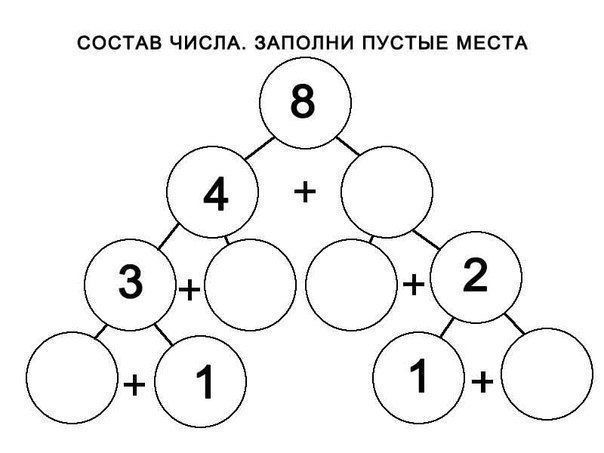 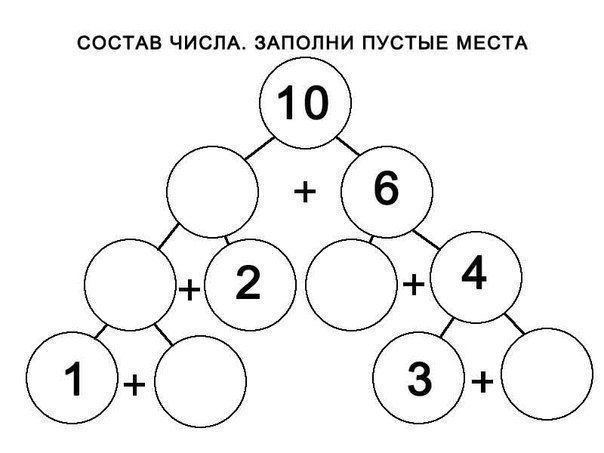 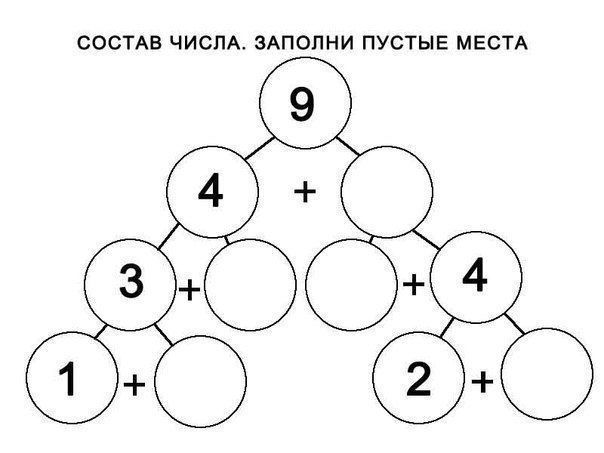 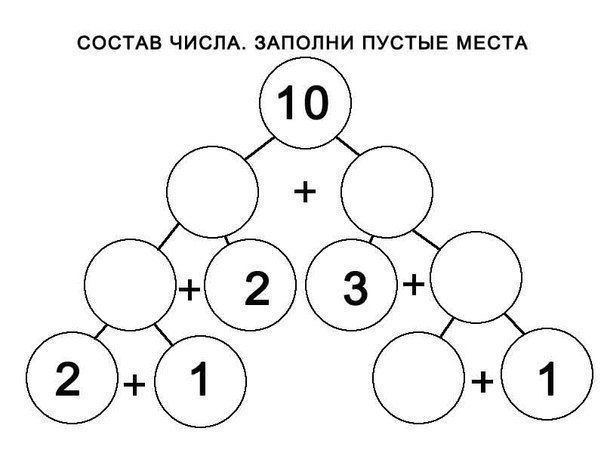 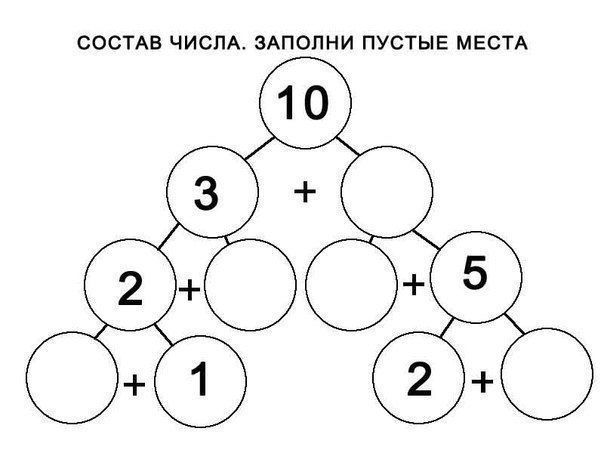 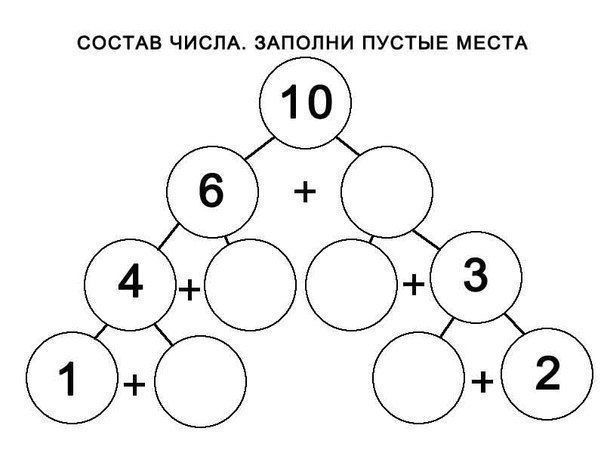 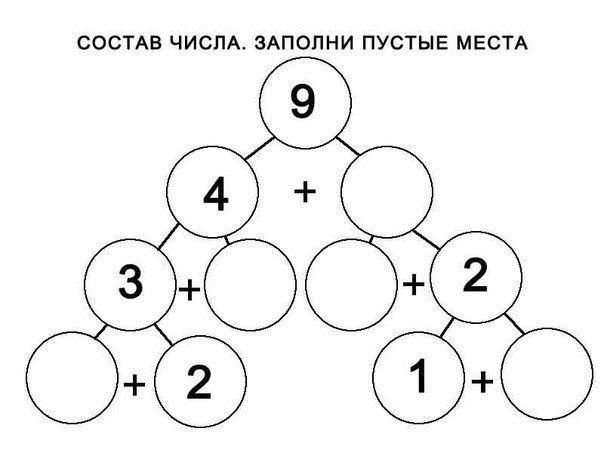 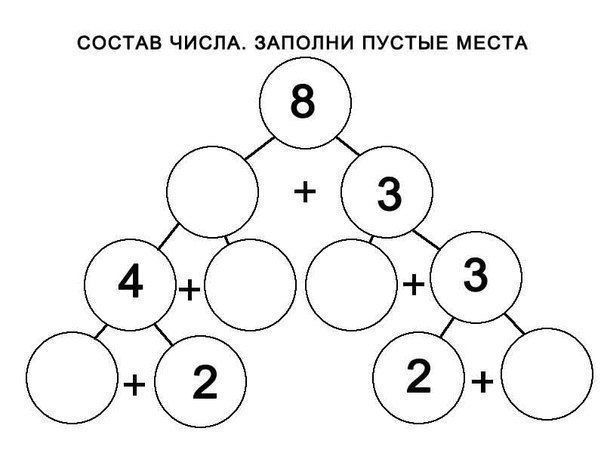 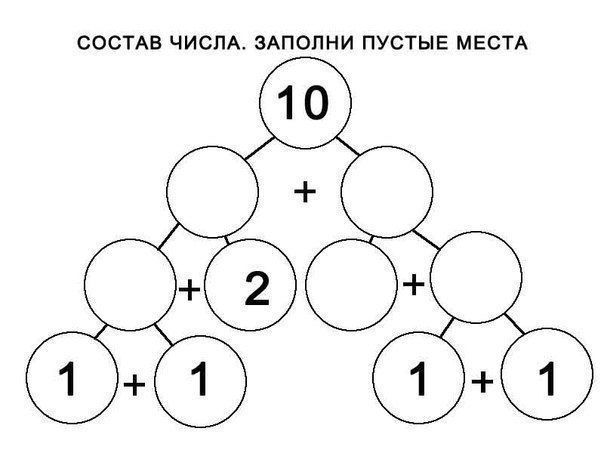 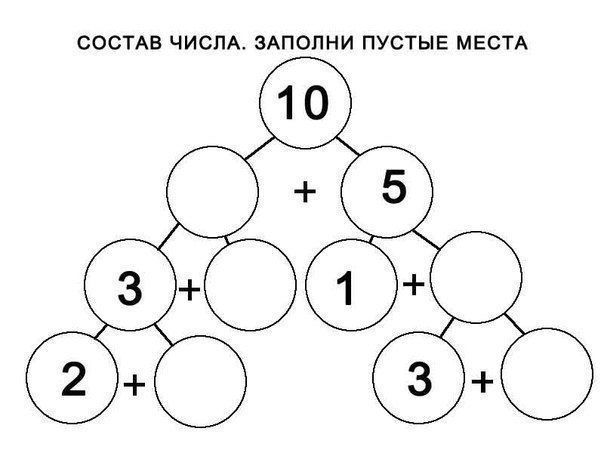 